Pályamunka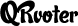 Versenyző
Király JózsefFelkészítő tanár
Harangozó ZsoltIskola
BMSZC Bláthy Ottó Titusz Informatikai SzakközépiskolájaKategória
InformatikaAz ötlet rövid leírásaA QRvoter egy olyan rendszer, mellyel rendezvényeken szavazásokat, online értékeléseket bonyolíthatunk le, és eredményüknek alakulását a weboldal segítségével élőben nyomon követhetjük. Többféle szavazást is lehet készíteni, például szavazhatunk adott személyekre, szavazhatunk értékekkel, vagy elég, ha csak egy igen-nemet nyomunk egy kérdésre. A szavazók egy lapot kapnak, melyen egy QR kód áll, és több hasznos információ a folyamattal kapcsolatban, ennek kinézete szerkeszthető is. 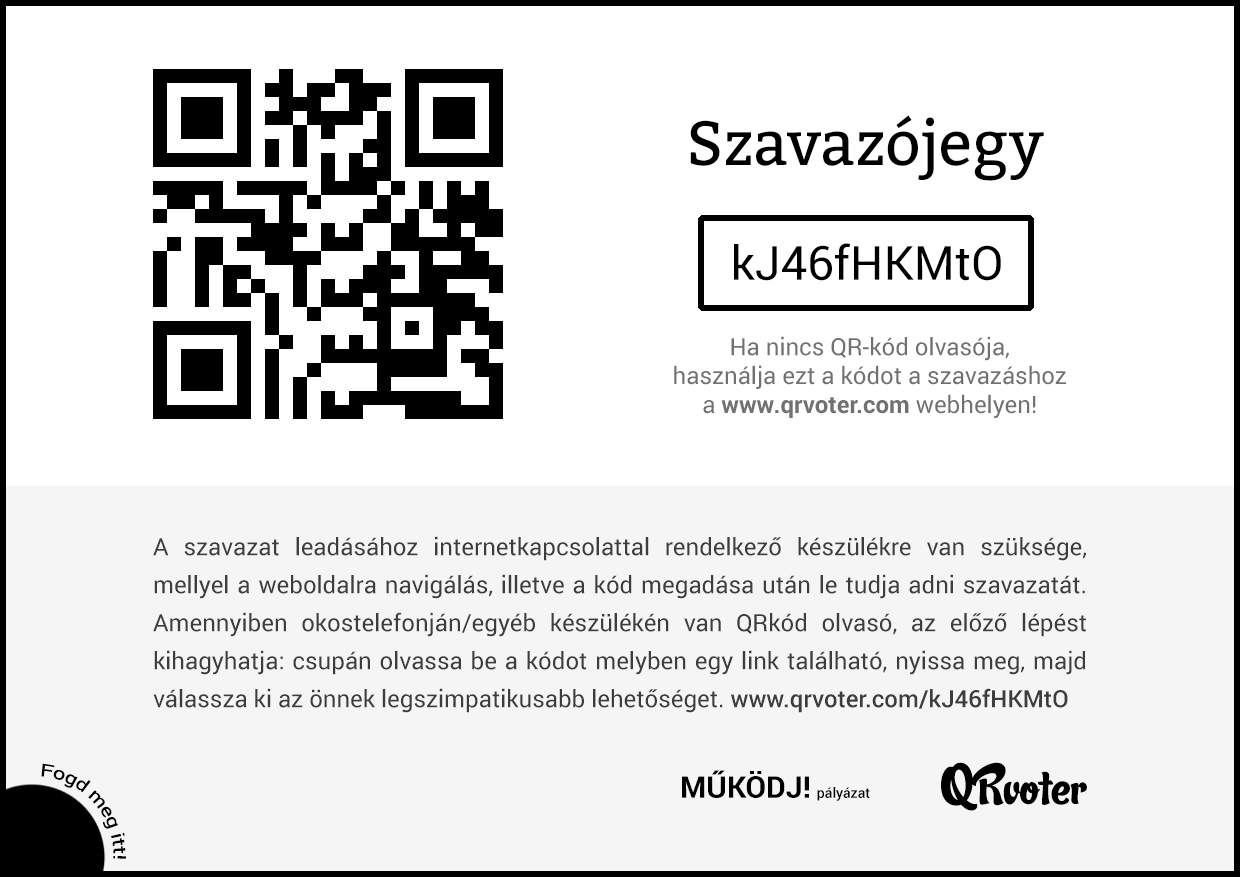 Egy szavazólap, a gyakorlatbanMi a QRvoter? Egy olyan rendszer, mellyel rendezvényeken szavazásokat, online értékeléseket bonyolíthatunk le, és eredményüknek alakulását a weboldal segítségével élőben nyomon követhetjük.Számos olyan előadáson vettem már részt, melyen valahogy mindig megoldották a szereplőkre való szavazást. Aki a legtöbb pontot gyűjtötte össze, az lett a legjobb, majd általában eredményhirdetéssel zárult az esemény, azonban a szavazóközönség a versenyek alatt az állásról nem tudott semmit. Mi lenne akkor, ha egy szervezőnek nem kellene erőforrást pazarolnia egy szavazás lebonyolítására, lenne számára egy eszköz, amely elvégzi helyette a munkát, és még ad is némi pluszt?Így született meg a QRvoter ötlete.Egy egyszerű weboldal, mely bárki számára elérhető az interneten, bizonyos korlátokig ingyenesen. Az oldalnak 4 gyakorlati fő funkciója van:Szavazás létrehozása,Szavazólapok létrehozása,Szavazatok bekérése és tárolása,Eredmények közvetítése nézőközönség, vagy illetékes felé.Szavazás, és annak létrehozása. Egy szavazás lehet többféle, válaszolhatunk igennel-nemmel, számokat írhatunk be, vagy akár személyeket is választhatunk. A szavazó fél szempontjából csak a QR kódot kell beolvasni és leadni a szavazatot, míg a rendezőnek fel kell vinnie az adatokat a létrehozáskor – erre több módja van a rendszerben.Leadott szavazatok kezelése, közvetítése. A felhasználó a kód beolvasása / beírása után leadja szavazatát, mely az adatbázisban tárolódik el. Innen olvassuk ki az eredményközléshez szükséges adatokat, amelyeket különféle módokon is meglehet jeleníteni a vetítés segítésével.Műszaki háttér, megvalósítás, megoldásAz adatokat MYSQL adatbázisban tároljuk, a szerveroldali kommunikáció PHP segítségével történik. Az oldalak dinamikus betöltéséhez AJAX-ot használunk, ami azért nagyon előnyös, mert a felhasználó számára anélkül frissül az oldalon található tartalom, hogy neki a böngészőjével frissíteni kellene azt.Az oldal elkészítéséhez keresztrendszereket is használunk, mint például Laravel, Bootstrap. A Laravel egy PHP nyelven íródott, MVC keresztrendszer, az oldal írását – és annak struktúrájának szerkesztését jelentősen megkönnyíti, emellett számos remek funkcióval bír, mely javunkra járhat. A Bootstrap napjaink legnépszerűbb front-end keresztrendszere, mely az oldalon található tartalmak szerkesztésében hatalmas segítséget nyújt, emellett külön ikontárral is rendelkezik. Ezek a rendszerek ingyenesen, bárki által használhatóak. Az oldal futásához elég egy egyszerű szerver, tárhellyel, nem erőforrás-igényes az oldal, így annak üzemeltetése olcsóbb egy komplikáltabb weboldalhoz képest.A szavazólapok kinyomtatásához nyomtatóra van szükség, annak pontos beállítása nagyon fontos, hogy a kinyomtatott szavazatok (általánosan 8db/oldal) ne csússzanak el, ne legyenek selejtes, használhatatlan oldalak, szavazólapok, így ennek szakszerű és gondmentes használatához külön útmutatót biztosítunk a felhasználók számára.A kezdetleges ötletet már használtuk gyakorlatban,A Budapesti Műszaki Diák Konferencián (BMDK), és egy iskolanapon a BMSZC Bláthy Ottó Titusz Informatikai Szakközépiskolában, mind a két helyen bevált. Az ehhez elkészített kezdetleges rendszer sokban különbözik az elképzelttől, ugyanis ezeken az eseményeken nem volt kész weboldal, csak egy rendszer, amely kezelte a beérkező adatokat, és azt továbbította a kijelzőn kívül a diákonkak – közönségnek.Mivel úgy láttuk, hogy az ötlet használható, és a gyakorlatban már tudtuk is alkalmazni, ezért úgy gondoltuk hogy benevezünk erre a versenyre, és elkészítjük a megálmodott tervünket. A versenyen való szereplés és bemutatás mellett fontos dolog, hogy ez egy olyan ötlet, mely akár a magyar területen kívül, akár külföldi vizeken is megállná a helyét – ehhez globalizációra van szükségünk, és támogatásra.